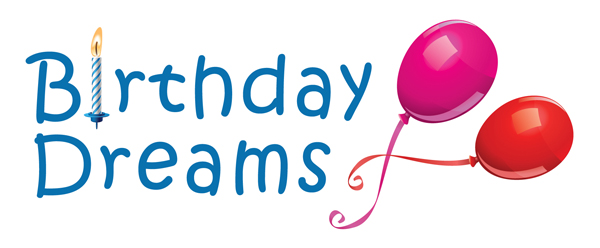 Volunteer Job Description:  Area CoordinatorBirthday Dreams is a non-profit program dedicated to bringing joy to homeless children with the gift of a birthday party. Position Description:Responsible for maintaining and developing new relationships with homeless shelters and transitional housing facilities within a specific area.Communicate by phone and in-person with counselors/representatives from shelters who currently partner with Birthday Dreams for onsite and Birthday-In-A-Box parties. Assist Director of Operations with developing relationships with new shelters/facilities and help Birthday Dreams expand its reach within the community.Regularly communicate with Party Coordinators within a specific region to answer questions/follow-up on parties/events.Attend onsite parties as convenient.Skills Required:High degree of organization with good attention to detail.Self-motivated and able to take initiative on projects.Strong interpersonal, teamwork and diplomacy skills.Qualifications: Reliable transportation to various shelters and transitional housing facilities.Previous experience as a volunteer with Birthday Dreams is desirable but not required. Non-profit donor development experience is desirable.Hours:6-8 hours a month. Time commitment is flexible; we will work with your schedule!Benefits:Use your organizing and donor development experience to support creating fun birthday parties for homeless children.Bring a smile to a child’s face and help give them the gift of a birthday party!Support Birthday Dreams without traveling to Renton—do volunteer work in your local area.Work Site Location: Work from your home, at the Birthday Dreams office in Renton or a combination of both.Visiting shelters and transitional housing facilities in your assigned location is expected.How to Apply:Go to www.birthdaydreams.org to learn more about the organization and its volunteer program or call: (425) 988-3954.Apply online or indicate an interest in the position by sending an email to: volunteer@birthdaydreams.orgReports To:Shannon Avery, Director of Operations. Additional Info:Criminal background check is required.Signing a Confidentiality Agreement is required.